Click on the titles to see the records in sEURchBookse-booksA nation within : Navajo land and economic developmentby Ezra Rosser
Cambridge, United Kingdom ; New York, NY : Cambridge University Press, 2021ISBN: 9781108987585 1108987583Capital and imperialism : theory, history, and the presentby Utsa Patnaik
New York : Monthly Review Press, 2021ISBN: 158367893X 9781583678930Climate shock : the economic consequences of a hotter planetby Gernot Wagner, Martin L. WeitzmanPrinceton : Princeton University Press, [2015]ISBN: 9781400865475 1400865476 9781400880768 1400880769 9781322883229 132288322X 0691171327 9780691171326Digital solidarity in education : promoting equity, diversity, and academic excellence through innovative instructional programsby Mary T. Kolesinski, Evelyn. Nelson-Weaver, Daryl Diamond (Daryl L.)New York : Routledge, 2013 ISBN: 9781135119164 1135119163 9780203075265 129985267X 9781299852679 0203075269 9781135119171 1135119171Farming as financial asset : global finance and the making of institutional landscapesby Stefan OumaNewcastle upon Tyne : Agenda Publishing, 2020ISBN: 178821188X 1788213203 9781788213202 9781788211888Fields of gold financing the global land rushby Madeleine FairbairnIthaca [New York] Cornell University Press 2020ISBN: 9781501750090 1501750100 9781501750106 1501750097Institutional economics : perspectives and methods in pursuit of a better worldby Charles J. Whalen (ed.)Abingdon, Oxon ; New York, NY : Routledge, 2022 ISBN: 9781000463026 1000463028 9781003160434 1003160433 9781000462999 1000462994Migration and the media : debating Chinese migration to Italy, 1992-2012by Gaoheng ZhangToronto ; Buffalo ; London : University of Toronto Press, [2019] ISBN: 9781442630451 1442630450 9781442630468 1442630469Natural capital : valuing the planetby Dieter HelmNew Haven : Yale University Press, [2015]ISBN: 9780300213942 0300213948News hole : the demise of local journalism and political engagementby Danny Hayes, Jennifer L. LawlessCambridge, UK ; New York : Cambridge University Press, 2021ISBN: 9781108876940 1108876943Parental guidance, state responsibility and evolving capacities : Article 5 of the United Nations Convention on the Rights of the Childby Claire Fenton-Glynn, Brian Sloan (eds.)
Convention on the Rights of the Child Implementation Project , University of Cambridge Children's Rights: Families, Guidance and Evolving Capacities (Conference) (2019)  University of CambridgeLeiden ; Boston : Brill Nijhoff, [2022]ISBN: 9789004446854 9004446850Racial order, racialized responses: interminority politics in a diverse nationby Efrén Osvaldo Pérez, E. Enya KuoCambridge, United Kingdom ; New York, NY : Cambridge University Press, 2021ISBN: 9781108963107 1108963102 9781108953757 1108953751Reclaiming development studies: essays for Ashwani Saithby Murat Arsel, Anirban Dasgupta, Servaas StormLondon : Anthem Press, 2021ISBN: 9781785279980 178527998X 9781785279973 1785279971States, markets, and foreign aid : a political economy of aid delivery tacticsby Simone DietrichCambridge, United Kingdom ; New York, NY : Cambridge University Press, 2021ISBN: 9781009007290 1009007297Storming the wall : climate change, migration, and homeland securityby Todd MillerSan Francisco, CA : City Lights Books, [2017]ISBN: 9780872867161 0872867161Surviving climate chaos : by strengthening communities and ecosystemsby Julian Oliver CaldecottCambridge ; New York, NY : Cambridge University Press, 2021ISBN: 9781108878982 1108878989The Chinese Communist Party in action : consolidating party ruleby Yongnian Zheng, Lance Gore (eds.)Abingdon, Oxon ; New York, NY : Routledge 2020.ISBN: 9780429548888 0429548885 9780429534188 0429534183 0429243952 9780429520716 0429520719 9780429243950The discursive ecology of homophobia : unraveling anti-LGBTQ speech on the European far rightby Eric Louis Russell Bristol ; Blue Ridge Summit : Multilingual Matters, [2019]ISBN: 9781788923460 1788923464 9781788923477 1788923472 9781788923484 1788923480The economist's view of the world : and the quest for well-beingby Steven E. RhoadsCambridge, United Kingdom ; New York, NY : Cambridge University Press, 2021ISBN: 9781108991421 1108991424The financialization of agri-food systems : contested transformationsby Hilde Bjørkhaug, André Magnan, Geoffrey Lawrence (eds.)
New York, NY : Routledge, 2018
ISBN: 9781315157887 1315157888 9781351654920 1351654926 9781351654937 1351654934 9781351654913 1351654918The racial Muslim : when racism quashes religious freedomby Sahar F. AzizOakland, California : University of California Press, [2021]ISBN: 0520382307 9780520382305The South-South dialogue on human rightsby Chong Zhang, Ruoyu Li (eds.)
Leiden ; Boston : Brill Nijhoff, [2021] ISBN: 9789004377240 9004377247; ISSN: 2352-2593White philanthropy Carnegie Corporation's : an American dilemma and the making of a white world orderby Maribel MoreyChapel Hill : University of North Carolina Press, [2021]ISBN: 9781469664767 1469664763PrintBiopower : Foucault and beyondby Vernon W. Cisney, Nicolae Morar (eds.)Chicago ; London : The University of Chicago Press, 2016.ISBN: 9780226226590 022622659X 9780226226620 022622662XCall Numbers:70810 - ISS The Hague Open Stacks (for loan)Case study research : principles and practicesby John Gerring Cambridge, United Kingdom ; New York, NY, USA : Cambridge University Press, 2017ISBN: 9781107181267 1107181267 9781316632505 1316632504Call Numbers:70809 - ISS The Hague Open Stacks (for loan)China's good war : how World War II is shaping a new nationalismby Rana Mitter Cambridge, Massachusetts : The Belknap Press of Harvard University Press, 2020ISBN: 9780674984264 0674984269Call Numbers:70811 - ISS The Hague Open Stacks (for loan)Migration studies and colonialismby Lucy Mayblin, Joe B. TurnerCambridge, UK ; Medford, MA : Polity Press, 2021ISBN: 9781509542932 1509542930 9781509542949 1509542949Call Numbers:70805 - ISS The Hague Open Stacks (for loan)Peaceland : conflict resolution and the everyday politics of international interventionby Séverine Autesserre 
Cambridge : Cambridge University Press, 2014ISBN: 9781107052109 1107052106 9781107632042 1107632048Call Numbers:70804 - ISS The Hague Open Stacks (for loan)Reconfiguring stigma in studies of sex for saleby Jeanett Bjønness, Lorraine Nencel, May-Len Skilbrei (eds.)Abingdon, Oxon ; New York, NY : Routledge, 2022ISBN: 9781138613065 1138613061 9780367761622 0367761629Call Numbers:70803 - ISS The Hague Open Stacks (for loan)Social movements : an introductionby Donatella Della Porta, Mario DianiChichester, West Sussex ; Hoboken, NJ : Wiley-Blackwell, 2020ISBN: 9781119167655 1119167655Call Numbers:70813 - ISS The Hague Open Stacks (for loan)The economist's view of the world : and the quest for well-beingby Steven E. RhoadsCambridge, United Kingdom ; New York, NY : Cambridge University Press, 2021ISBN: 9781108845946 1108845940 9781108994071 1108994075Call Numbers:70808 - ISS The Hague Open Stacks (for loan)The imperial mode of living : everyday life and the ecological crisis of capitalismby Ulrich Brand, Markus Wissen, Barbara Jungwirth (eds.)London ; New York : Verso, [2021]ISBN: 1788739124 9781788739122Call Numbers:70812 - ISS The Hague Open Stacks (for loan)The real world of technologyby Ursula M. Franklin 
Toronto : Anansi, 1999ISBN: 088784636X 9780887846366Call Numbers:70807 - ISS The Hague Open Stacks (for loan)Whites, Jews, and us : toward a politics of revolutionary loveby Houria Bouteldja, Rachel Valinsky, Cornel WestSouth Pasadena, CA : Semiotext(e), [2016]ISBN: 9781635900033 1635900034Call Numbers:70806 - ISS The Hague Open Stacks (for loan)GiftsExtractivism, rural livelihoods and accumulation in a "climate-smart" world: the rise of green extractivismby Natacha Rivi BrunaThesis, Dissertation, Rotterdam : Erasmus University Rotterdam, 2021 ISBN: 9789064901379 9064901376Call Numbers:70818 - ISS The Hague Open Stacks (for loan)On the frontlines: peasant women and land reform struggles in the Philippinesby Cynthia Embido BejenoThesis, Dissertation, Rotterdam : Erasmus University Rotterdam, 2021ISBN: 9789064901348 9064901341Call Numbers:70819 - ISS The Hague Open Stacks (for loan)Placing sustainability: geo-historical entanglements of grassroots innovations and place-making politics in Taiwanby Huei-Ling LaiThesis, Dissertation, Rotterdam : Erasmus University Rotterdam, 2021ISBN: 9789064901393 9064901392Call Numbers:70814 - ISS The Hague Open Stacks (for loan)The Indonesian National Program for Community Empowerment (PNPM)-Rural: decentralization in the context of neoliberalism and World Bank policiesby Anngun Trisnanto Hari SusiloThesis, Dissertation, Rotterdam : Erasmus University Rotterdam, 2021ISBN: 9789064901331 9064901333Call Numbers:70817 - ISS The Hague Open Stacks (for loan)The role of local governments in emerging regional business systems: a comparative analysis of Zhejiang and Yunnan provincesby Zhen Lu Thesis, Dissertation, Rotterdam : Erasmus University Rotterdam, 2021ISBN: 9789064901324 9064901325Call Numbers:70816 - ISS The Hague Open Stacks (for loan)Transnational system of care and women's labour migration: a study of Indonesian domestic workers to and in Malaysiaby Kenji Kimura Thesis, Dissertation, Rotterdam : Erasmus University Rotterdam, 2021ISBN: 9789064901317 9064901317Call Numbers:70815 - ISS The Hague Open Stacks (for loan)New Acquisitions –November 2021
University Library at ISSBooks
Journals
DVDs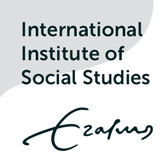 